ГОСУДАРСТВЕННЫЙ КОМИТЕТ ПО ДЕЛАМ МОЛОДЕЖИРЕСПУБЛИКИ МОРДОВИЯПРИКАЗот 24 января 2023 г. N 14ОБ УТВЕРЖДЕНИИ ПОЛОЖЕНИЯ ОБ ОБЩЕСТВЕННОМСОВЕТЕ ПРИ ГОСУДАРСТВЕННОМ КОМИТЕТЕ ПО ДЕЛАМ МОЛОДЕЖИРЕСПУБЛИКИ МОРДОВИЯВ соответствие с постановлением Правительства Республики Мордовия от 31 марта 2014 г. N 111 "О формировании общественных советов при исполнительных органах государственной власти Республики Мордовия" приказываю:1. Утвердить прилагаемое Положение об Общественном совете при Государственном комитете по делам молодежи Республики Мордовия.2. Контроль за исполнением настоящего приказа возложить на первого заместителя Председателя Е.Н.Мирошкину.ПредседательА.А.ГРИШНЕВАПриложениек приказу Государственногокомитета по делам молодежиРеспублики Мордовияот 24.01.2023 N 14ПОЛОЖЕНИЕОБ ОБЩЕСТВЕННОМ СОВЕТЕ ПРИ ГОСУДАРСТВЕННОМ КОМИТЕТЕ ПО ДЕЛАММОЛОДЕЖИ РЕСПУБЛИКИ МОРДОВИЯ1. Общие положения1. Общественный совет при Государственном комитете по делам молодежи Республики Мордовия (далее - Совет) является коллегиальным совещательно-консультативным органом и действует на общественных началах.2. Совет создается в целях:- повышения качества работы Государственного комитета по делам молодежи Республики Мордовия (далее - Комитет), Государственного бюджетного учреждения "Мордовский республиканский молодежный центр", оказывающего услуги населению в сфере молодежной политики в отношении которого Комитет осуществляет функции и полномочия учредителя (далее - организации, оказывающие услуги в сфере молодежной политики);- повышения открытости и доступности информации о деятельности Комитета и организаций, оказывающих услуги в сфере молодежной политики;- эффективного взаимодействия Комитета с Общественной палатой Республики Мордовия, общественными организациями, представителями научного сообщества и деловых кругов при реализации полномочий, отнесенных к ведению Комитета.3. Правовую основу деятельности Совета составляют Конституция Российской Федерации, федеральные законы, правовые акты Президента Российской Федерации и Правительства Российской Федерации, Конституция Республики Мордовия, законы и иные нормативные правовые акты Республики Мордовия, а также настоящее Положение.2. Задачи и функции Совета4. Основными задачами Совета являются:- развитие взаимодействия Комитета с общественными объединениями, научными учреждениями и иными некоммерческими организациями и использование их потенциала для повышения эффективности реализации Комитетом полномочий, отнесенных к его ведению;- участие в рассмотрении вопросов, относящихся к сфере деятельности Комитета, вызвавших повышенный общественный резонанс, и выработка предложений по их решению.5. Основные функции Совета:- проведение общественных экспертиз проектов нормативных правовых актов, разрабатываемых Комитетом, в сфере деятельности Комитета с подготовкой соответствующего заключения;- рассмотрение вопросов, связанных с разработкой стандартов предоставления государственных услуг и осуществлением контроля за их исполнением;- сбор и анализ объективной информации о проблемах в сфере деятельности Комитета, выявление на основе проведенного анализа положительного и отрицательного опыта работы в данном направлении, подготовка предложений по решению указанных проблем;- рассмотрение поступивших гражданских инициатив, направленных на реализацию полномочий Комитета;- подготовка предложений по совершенствованию законодательства Республики Мордовия, а также выработка иных мер по регулированию процессов в соответствующей сфере деятельности;- взаимодействие со средствами массовой информации по освещению вопросов, обсуждаемых на заседаниях Совета;- проведение независимой оценки качества работы организаций, оказывающих услуги в сфере молодежной политики в том числе:- формирование перечня организаций, оказывающих услуги в сфере молодежной политики для проведения оценки качества их работы на основе изучения результатов общественного мнения;- определение критериев эффективности работы организаций, оказывающих услуги в сфере молодежной политики которые характеризуют:- открытость и доступность информации об организации, оказывающей услуги в сфере молодежной политики;- комфортность условий и доступность получения услуг, в том числе для граждан с ограниченными возможностями здоровья;- доброжелательность, вежливость и компетентность работников организации, доля получателей услуг, удовлетворенных качеством обслуживания в организации;- установление порядка оценки качества работы организаций, оказывающих услуги в сфере молодежной политики, на основании определенных критериев эффективности работы организаций;- организация работы по выявлению, обобщению и анализу общественного мнения и рейтингов о качестве работы организаций, оказывающих услуги в сфере молодежной политики, в том числе сформированных общественными организациями, профессиональными сообществами и иными экспертами.3. Организация деятельности Совета6. Совет осуществляет деятельность в соответствии с планом работы, утвержденным на его заседании и согласованным с председателем Государственного комитета по делам молодежи Республики Мордовия.7. Основной формой деятельности Совета являются заседания, которые проводятся по мере необходимости, но не реже одного раза в квартал и считаются правомочными, если на них присутствует более половины членов Совета.8. Председатель Совета, заместитель председателя Совета и секретарь Совета избираются на первом заседании.9. Председатель Совета:- определяет приоритетные направления деятельности Совета, организует его работу и председательствует на заседаниях;- вносит на утверждение Совета планы работы, формирует повестку заседания Совета, состав экспертов и иных лиц, приглашаемых на заседания;- координирует деятельность Совета;- взаимодействует с председателем Государственного комитета по делам молодежи Республики Мордовия по вопросам реализации решений Совета, изменения его состава;- подписывает протоколы заседаний и другие документы Совета;- представляет Совет в органах государственной власти, органах местного самоуправления, организациях.10. В отсутствие председателя Совета его функции выполняет заместитель.11. Секретарь Совета:- организует текущую деятельность Совета;- информирует членов Совета о времени, месте и повестке дня его заседания, а также об утвержденных планах работы;- обеспечивает во взаимодействии с членами Совета подготовку информационно-аналитических материалов к заседанию по вопросам, включенным в повестку дня;- организует делопроизводство.12. Членами Совета могут быть граждане Российской Федерации, проживающие на территории Республики Мордовия, достигшие возраста 18 лет, отвечающие требованиям, установленным Федеральным законом от 21 июля 2014 года N 212-ФЗ "Об основах общественного контроля в Российской Федерации" и статьями 7 и 15 Федерального закона от 4 апреля 2005 года N 32-ФЗ "Об Общественной палате Российской Федерации":12.1. Членами Совета не могут быть:12.1.1. Судьи, иные лица, замещающие государственные должности Российской Федерации, лица, замещающие должности федеральной государственной службы, государственные должности Республики Мордовия, должности государственной гражданской службы Республики Мордовия, должности муниципальной службы, а также лица, замещающие выборные должности в органах местного самоуправления;12.1.2. Лица, признанные недееспособными на основании решения суда;12.1.3. Лица, имеющие непогашенную или неснятую судимость;12.1.4. Лица, имеющие двойное гражданство.13. Члены Совета имеют право:- вносить предложения относительно формирования планов работы Совета и повестки дня его заседания;- знакомиться с документами и материалами по проблемам, вынесенным на обсуждение Совета;- предлагать кандидатуры экспертов для участия в заседаниях Совета;- возглавлять и входить в состав рабочих и экспертных групп, формируемых Советом;- обращаться в суд в защиту прав неопределенного круга лиц, прав и законных интересов общественных объединений и иных негосударственных некоммерческих организаций в случаях, предусмотренных федеральными законами.14. Член Совета обязан:- принимать участие в заседаниях лично, не передавая свои полномочия другим лицам;- в случае возникновения у него личной заинтересованности, которая приводит или может привести к конфликту интересов, незамедлительно проинформировать об этом председателя Совета.15. Решения Совета принимаются открытым голосованием простым большинством голосов его членов, присутствующих на заседании. При равенстве голосов решающим является голос председательствующего.Решения Совета принимаются в форме заключений, предложений и обращений, носят рекомендательный характер и отражаются в протоколах заседаний, которые подписывают председатель Совета и секретарь Совета.Копии протоколов представляются председателю Государственного комитета по делам молодежи Республики Мордовия в течение 5 рабочих дней со дня проведения заседания Совета.16. Члены Совета, не согласные с принятыми на заседании решениями, могут письменно изложить свое особое мнение, которое приобщается к протоколу заседания.17. В заседаниях Совета могут участвовать иные лица, не являющиеся членами Совета, без права голоса, по решению Совета.18. Совет вправе создавать экспертные и рабочие группы по различным вопросам в установленной сфере деятельности.19. По запросам Совета Комитет в 10-дневный срок представляет Совету необходимые для исполнения полномочий сведения, за исключением сведений, составляющих государственную и иную охраняемую законом тайну.20. Организационно-техническое обеспечение деятельности Совета, включая проведение его заседаний, осуществляет отдел сопровождения молодежных программ, социального и профессионального развития молодежи Комитета.21. Информация о создании Совета, его состав, планы работы и принятые на заседаниях решения размещаются на официальном сайте Комитета не позднее чем через 10 календарных дней.22. В целях информационного обеспечения общественного контроля, обеспечения его публичности и открытости, Советом может быть создан специальный сайт.23. Члены Совета обязаны обеспечивать конфиденциальность информации, доступ к которой ограничен в соответствии с федеральным законодательством и которая им стала известна в ходе осуществления деятельности Совета.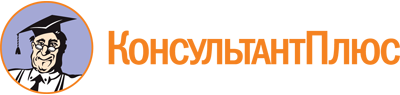 Приказ Госкоммолодежи РМ от 24.01.2023 N 14
(ред. от 15.09.2023)
"Об утверждении Положения об Общественном совете при Государственном комитете по делам молодежи Республики Мордовия"Документ предоставлен КонсультантПлюс

www.consultant.ru

Дата сохранения: 03.11.2023
 Список изменяющих документов(в ред. Приказа Госкоммолодежи РМ от 15.09.2023 N Пр.131)Список изменяющих документов(в ред. Приказа Госкоммолодежи РМ от 15.09.2023 N Пр.131)